                                     ROMANIA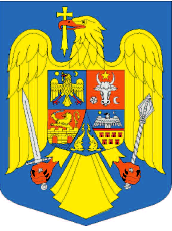 JUDETUL  TULCEACOMUNA BESTEPE - CONSILIUL LOCAL BESTEPETel/fax : 0240/545334  ; e-mail : primaria.bestepe@yahoo.comPROIECT HOTARAREPrivind  aprobarea rectificarii Bugetului local de venituri si cheltuieli al comunei Bestepe, judetul Tulcea , Lista obiectivelor de investitii, Bugetul creditelor interne si Lista obiectivelor de investitii finantate din credite interne,pentru anul 2021 Consiliul local al comunei Bestepe, judetul Tulcea, intrunit astazi 30 septembrie  2021, in sedinta de indata, legal constituita;Avand in vedere:           - nota de fundamentare nr. 2516/28.09.2021 a primarului comunei Bestepe si referatul de specialitate, al compartimentului contabilitate cu nr. 2515/28.09.2021;         -  prevederile Legii nr. 15/2021, privind aprobarea bugetului de stat pe anul 2021.          - Art.19 alin.(1) lit.a), art.39 alin.(3-5) ,art 39 si art.58 alin.(1) lit.a) din Legea  nr.273/2006 privind finanţele publice locale, cu modificarile si completarile ulterioare;În temeiul art. 129 alin (1), alin (2) lit b) și alin. (4) lit. a), art. 139 alin. (1) și alin.(3) lit.a), art.154 alin.(1) și art. 196 alin (1) lit. a) din Ordonanța de Urgență nr. 57/2019 privind Codul administrativ;CONSILIUL LOCAL AL COMUNEI BESTEPE,adopta prezenta hotarare  	Art.1.  Se aproba rectificarea bugetului local de venituri si cheltuieli al comunei Bestepe, judetul Tulcea pe anul 2021 , conform anexei 1, care face parte integranta din prezenta hotarare. Art.2.  Se aproba rectificarea sectiunii de functionare a bugetulului local al comunei Bestepe, pe anul 2021,conform anexei 1a), care face parte integranta din prezenta hotarare.  Art.3.  Se aproba rectificarea sectiunii de dezvoltare  a bugetulului local al comunei Bestepe, pe anul 2021,conform anexei 1b),care face parte integranta din prezenta hotarare.Art.4.   Se aproba rectificarea Listei obiectivelor de investitii pe anul 2021, conform anexelor 2 si 2 a) parte inegranta din prezenta hotarare.Art.5.  Se aproba rectificarea listei obiectivelor de investitii cu finantare externa nerambursabila FEN postaderare,conform anexei nr.3, care face parte integranta din prezenta hotarare.Art. 6. Se aproba  bugetul creditelor interne,  conform anexei nr 4, care face parte integranta din prezenta hotarare.Art.7. Se aproba Lista obiectivelor de investitii finantate din credite interne, conform anexei nr 5, care face parte integranta din prezenta hotarare.Art.8.  Utilizarea excedentului, din anul anterior in suma de 1.910 mii lei, ca sursa de finantare a sectiunii dezvoltare, conform anexelor  2 a) si a anexei nr 3,se face numai in baza hotararilor Consiliului local, conf.art 58 din Legea nr 273/2006 privind finantele publice locale cu modificarile si completarile ulterioare.Art.8. Secretarul general al comunei Bestepe va comunica prezenta hotarare :Compartimentului financiar contabil Primaria comunei Bestepe;Primarului comunei Bestepe ;Institutiei Prefectului judetului Tulcea ;Art.9.  Prezenta hotarare va fi adusa la cunostiinta publica prin afisare la sediul Consiliului local Bestepe si publicare pe site-ul propriu al Primariei comunei Bestepe.Prezenta hotararea a fost adoptata astazi  30 septembrie 2021, cu un numar de  ____ voturi pentru, din totalul de 11 consilieri alesi.INITIATORUL PROIECTULUI,			AVIZAT PENTRU  LEGALITATE,Primar:Tipirigan Dumitru                           Secretar General :Jr.Poh Florentina